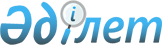 О внесении изменений и дополнений в приказ Министра финансов Республики Казахстан от 3 августа 2010 года № 393 "Об утверждении Правил ведения бухгалтерского учета в государственных учреждениях"Приказ Заместителя Премьер-Министра - Министра финансов Республики Казахстан от 4 мая 2023 года № 463. Зарегистрирован в Министерстве юстиции Республики Казахстан 5 мая 2023 года № 32438
      ПРИКАЗЫВАЮ:
      1. Внести в приказ Министра финансов Республики Казахстан от 3 августа 2010 года № 393 "Об утверждении Правил ведения бухгалтерского учета в государственных учреждениях" (зарегистрирован в Реестре государственной регистрации нормативных правовых актов под № 6443) следующие изменения и дополнения:
      в Правилах ведения бухгалтерского учета в государственных учреждениях, утвержденных указанным приказом:
      пункт 3 изложить в следующей редакции:
      "3. В настоящих Правилах используются следующие понятия:
      1) текущая восстановительная стоимость – затраты, которые возникли бы у государственного учреждения в результате приобретения актива на дату отчетности;
      2) обменные операции – операции, при осуществлении которых государственное учреждение в обмен на получаемые активы/услуги, погашение своих обязательств передает другой эквивалент приблизительной равноценной стоимости (в основном, в форме денежных средств, товаров, услуг или предоставления других активов в пользование);
      3) необменные операции – операции, не являющиеся обменными. При осуществлении необменной операции государственное учреждение либо получает стоимость от другого субъекта без непосредственной передачи в обмен приблизительно равной стоимости, либо передает стоимость другой стороне без непосредственного получения в обмен приблизительно равной стоимости;
      4) активы – ресурсы, контролируемые государственным учреждением в результате прошлых событий, которые способны в будущем обеспечить экономическую выгоду или сервисный потенциал;
      5) стоимость замещения актива – стоимость, необходимая для замены валового сервисного потенциала актива;
      6) обесценение актива – потери в будущих экономических выгодах или сервисном потенциале актива, превышающие систематическое признание потерь в будущих экономических выгодах или сервисном потенциале актива через амортизацию;
      7) убыток от обесценения актива – сумма, на которую балансовая стоимость актива превышает его возмещаемую стоимость;
      8) возмещаемая стоимость актива – наибольшее значение из справедливой стоимости актива за вычетом затрат на продажу и его ценности использования;
      9) потоки денежных средств – притоки (поступления) и оттоки (выплаты) денежных средств и их эквивалентов;
      10) денежные эквиваленты – краткосрочные, высоколиквидные инвестиции, которые легко могут быть конвертированы в определенную сумму денежных средств и подвергающиеся незначительному риску изменения стоимости;
      11) не денежные (немонетарные) статьи – статьи, не являющиеся денежными;
      12) денежные (монетарные) статьи – единицы валюты, имеющиеся в наличии, а также активы и обязательства к получению или выплате, выраженные фиксированным или определяемым количеством валютных единиц;
      13) амортизация – систематическое распределение амортизируемой стоимости актива на протяжении срока его полезного использования
      14) аннуитет – поток однонаправленных платежей с равными интервалами между последовательными платежами в течение определенного количества лет;
      15) будущая стоимость аннуитета – сумма будущих стоимостей каждой отдельной выплаты или поступления, включенных в аннуитет;
      16) сельскохозяйственная деятельность – осуществляемое субъектом управление биотрансформацией биологических активов в целях их продажи, получения сельскохозяйственной продукции или производства дополнительных биологических активов;
      17) справедливая стоимость – сумма, на которую можно обменять актив или урегулировать обязательство при совершении операции между хорошо осведомленными, желающими совершить такую операцию, независимыми сторонами;
      18) оценочное обязательство – обязательство, неопределенное по величине или с неопределенным сроком исполнения;
      19) курсовая разница – разница, возникающая при пересчете одинакового количества единиц одной валюты в другую валюту по другим валютным курсам;
      20) балансовая стоимость – сумма, по которой актив или обязательство признается в бухгалтерском балансе;
      21) активный рынок – рынок, на котором выполняются все следующие условия:
      обращающиеся на рынке товары являются однородными;
      практически в любое время имеются покупатели и продавцы, желающие совершить сделку;
      информация о ценах является общедоступной;
      22) биологический актив – животное или растение;
      23) доходы будущих периодов – доходы, относящиеся к будущим отчетным периодам, но фактически полученные в отчетном периоде;
      24) расходы будущих периодов – расходы, произведенные в настоящем периоде, но относящиеся к будущим периодам;
      25) совместный контроль – согласованное разделение контроля над деятельностью в форме соглашения, имеющего обязательную силу, которое существует тогда, когда решение о существенных действиях требует полного согласия сторон, осуществляющих контроль;
      26) участник совместного предприятия – сторона в совместном предприятии имеющая совместный контроль над этим совместным предприятием;
      27) совместная деятельность – деятельность, совместно контролируемая двумя или более сторонами;
      28) валютный курс – рыночный курс обмена одной валюты на другую, определенный в порядке, утвержденном совместным приказом Министра финансов Республики Казахстан от 22 февраля 2013 года № 99 и Постановлением Правления Национального Банка Республики Казахстан от 25 января 2013 года № 15 "О порядке определения рыночного курса обмена валюты" (зарегистрирован в Реестре государственной регистрации нормативных правовых актов № 8378);
      29) вексель – платежный документ строго установленной формы, содержащий одностороннее безусловное денежное обязательство
      30) значительное влияние – полномочие участвовать в принятии решений по вопросам финансовой и операционной политики другой организации, но не контроль или совместный контроль над такой политикой;
      31) минимальные арендные платежи – платежи на протяжении срока аренды, которые требуются или могут быть затребованы от арендатора, за исключением условной арендной платы, сумм по оплате услуг и налогов, выплачиваемых арендодателем и возмещаемых ему:
      для арендатора – любыми суммами, гарантированными арендатором или стороной, связанной с арендатором;
      для арендодателя – любой остаточной стоимостью, гарантированной арендодателю кем-либо из следующих лиц:
      арендатором;
      стороной, связанной с арендатором;
      независимой третьей стороной, в финансовом отношении способной ответить по гарантиям;
      32) учетная политика – принципы, основы, положения, правила и практика, применяемые государственными учреждениями при составлении и представлении финансовой отчетности, которая является для всех государственных учреждений единой;
      33) метод начисления – метод бухгалтерского учета, при котором операции и другие события признаются по факту их совершения в том отчетном периоде, в котором они имели место (независимо от фактического поступления или выплаты денежных средств или их эквивалентов);
      34) аренда – договор, по которому арендодатель передает арендатору в обмен на платеж или серию платежей право использования актива в течение согласованного периода времени;
      35) срок аренды – период, на который арендатор договорился арендовать актив, а также любые дополнительные сроки, в которые, по выбору арендатора, он может продолжить аренду актива с оплатой или без нее, если на момент начала срока аренды имеется обоснованная уверенность в том, что арендатор сделает такой выбор;
      36) юридическое обязательство – обязательство, возникающее на основании законодательства или договора;
      37) инвестиционная недвижимость – недвижимость (земля или здание, либо часть здания, либо и то и другое), находящаяся в распоряжении (собственника или арендатора по договору финансовой аренды) с целью получения арендных платежей или прироста стоимости капитала, или того и другого, но:
      не для использования в производстве или поставке товаров, оказании услуг, для административных целей;
      продажи в ходе обычной текущей деятельности;
      38) себестоимость инвестиционной недвижимости – сумма уплаченных денежных средств или их эквивалентов, или справедливая стоимость другого возмещения, переданного в целях приобретения актива на момент его приобретения или сооружения;
      39) инвестиции в субъекты квазигосударственного сектора – вложения бюджетных средств в государственные предприятия, товарищества с ограниченной ответственностью, акционерные общества, в том числе национальные управляющие холдинги, национальные холдинги, национальные компании, участником или акционером которых является государство, а также дочерние, зависимые и иные юридические лица, являющиеся аффилированными с ними в соответствии с законодательными актами Республики Казахстан в сфере управления государственным имуществом;
      40) доходы – увеличение экономических выгод или сервисного потенциала в течение отчетного периода в форме притока или прироста активов, или уменьшения обязательств, которые приводят к увеличению чистых активов/капитала, отличному от увеличения, связанного с взносами лиц, участвующих в капитале;
      41) валюта представления финансовой отчетности – валюта, в которой представляется финансовая отчетность;
      42) финансовая аренда – аренда, при которой происходит существенный перенос на арендатора всех рисков и выгод, связанных с владением активом независимо от перехода прав собственности по истечении срока аренды;
      43) финансовое обязательство – любое обязательство, которое является договорным обязательством:
      о выплате денежных средств или любого другого финансового актива другому субъекту;
      об обмене финансовыми инструментами с другим субъектом при условиях, которые являются потенциально невыгодными;
      44) ассоциированная организация – организация на которую инвестор имеет значительное влияние;
      45) запасы – активы:
      в виде сырья и материалов для использования в производственном процессе;
      в виде сырья и материалов, потребляемых или распределяемых при оказании услуг;
      предназначенные для продажи или распределения в ходе нормальной деятельности предприятия;
      производимые для продажи или распределения;
      46) нематериальный актив – идентифицируемый немонетарный актив, не имеющий физической формы;
      47) активы культурного наследия – активы, которые вследствие своей культурной, экологической или исторической значимости являются активами культурного наследия. К ним относятся исторические здания и монументы, являющиеся уникальными памятниками архитектуры, места археологических раскопок, заповедники и природные охраняемые территории, а также произведения искусства;
      48) обязательство – существующая обязанность государственного учреждения, возникающая из прошлых событий, урегулирование которой приведет к выбытию ресурсов, содержащих экономические выгоды или сервисный потенциал;
      49) рыночная котировочная цена – сумма денежных средств, которая может быть получена от продажи или уплачена при приобретении финансового инструмент;
      50) основные средства – материальные объекты, которые:
      удерживаются для использования в производстве или поставке товаров, или оказании услуг, для сдачи в аренду другим лицам или для административных целей;
      как ожидается, будут использованы в течение более одного года;
      51) операционная аренда – аренда, отличная от финансовой аренды; а на активном рынке;
      52) уместность – информация должна быть уместной для пользователей, принимающих решения, и помогать им оценивать события, подтверждать или исправлять их прошлые оценки;
      53) срок полезного использования – период времени, в течение которого, как ожидается, актив будет пригоден для использования субъектом; либо определенное количество продукции или аналогичный показатель, которое государственное учреждение предполагает получить с помощью данного актива;
      54) ретроспективное применение (изменения в учетной политике) – применение новой учетной политики к операциям, прочим событиям и обстоятельствам таким образом, как если бы эта учетная политика использовалась всегда;
      55) сопоставимость – возможность сравнивать информацию за разные периоды и различных государственных учреждений. Финансовые результаты аналогичных операций должны осуществляться по единой для всех государственных учреждений методологии;
      56) достоверное представление – информация, которая достоверно представляет собой экономическое или иное явление, отражает суть лежащей в основе сделки, другое событие, деятельность или обстоятельство, которые не обязательно всегда совпадают с их правовой формой;
      57) сервисный потенциал – активы, используемые для оказания услуг в соответствии с функциями государственного учреждения, а также производства товаров, но непосредственно не обеспечивающие чистых поступлений денежных средств;
      58) чистые активы/капитал – доля в активах государственного учреждения, остающаяся после вычета всех его обязательств;
      59) чистая реализационная стоимость – ожидаемая цена реализации в процессе обычной деятельности за вычетом предполагаемых затрат по завершению и предполагаемых затрат, связанных с продажей, обменом или распространением;
      60) признание – процесс включения в бухгалтерский баланс или в отчет о результатах финансовой деятельности статьи, которая подходит под определение одного из элементов финансовой отчетности и удовлетворяет его критериям признания;
      61) ликвидационная стоимость – оценочная сумма, которую можно было бы в настоящее время получить при выбытии актива после вычета расчетных затрат на выбытие, если бы актив уже достиг конца срока полезного использования, а его состояние таким, как ожидается на конец срока его полезного использования;
      62) проверяемость – качество информации, которое помогает заверить пользователей в том, что информация, содержащаяся в финансовой отчетности достоверна;
      63) понятность – информация, предоставляемая в финансовой отчетности, должна быть понятна пользователям;
      64) своевременность – доступность информации для пользователей, прежде чем она утратит свою полезность для целей подотчетности и принятия решений;
      65) функциональная валюта – валюта основной экономической среды, в которой функционирует субъект;
      66) условный актив – возможный актив, который возникает из прошлых событий и наличие которого будет подтверждено только наступлением или не наступлением одного, или нескольких будущих событий, возникновение которых неопределенно и которые не полностью находятся под контролем предприятия;
      67) условное обязательство – возможное обязательство, которое возникает из прошлых событий и наличие которого будет подтверждено только наступлением или не наступлением одного, или нескольких будущих событий, возникновение которых неопределенно и которые не полностью находятся под контролем государственного учреждения;
      68) иностранная валюта – валюта, отличная от функциональной валюты;
      69) операция в иностранной валюте – сделка, которая выражена или подлежит урегулированию в иностранной валюте;
      70) расходы – уменьшение экономических выгод или сервисного потенциала в течение отчетного периода в форме оттока или уменьшения активов, или возникновения обязательств, которые приводят к уменьшению чистых активов/капитала, отличному от уменьшения, связанного с распределением лицам, участвующим в капитале.";
      часть первую пункта 24 изложить в следующей редакции:
      "24. В бухгалтерских книгах до начала записей нумеруются все страницы (листы), при ведении бухгалтерского учета посредством информационной системы все страницы (листы) книг учета автоматически нумеруются. На последней странице листа за подписью главного бухгалтера делается надпись: "В настоящей книге всего пронумеровано _____ страниц (листов)". Кассовая книга форма КО-4 и форма 440 Альбома форм прошнурованы и опечатаны гербовой печатью, а количество листов в формах КО-4 и 440 Альбома форм заверено подписями руководителя государственного учреждения или уполномоченным им лицом и главного бухгалтера.";
      в абзац первый части первой пункта 25 вносится изменение на государственном языке, текст на русском языке не изменяется;
      пункт 33 изложить в следующей редакции:
      "33. Основными качественными характеристиками финансовой отчетности являются понятность, уместность, достоверное представление, сопоставимость, своевременность и проверяемость.";
      часть четвертую пункта 68 изложить в следующей редакции:
      "Суммы дебиторской задолженности по целевым трансфертам признаются в учете администраторов бюджетных программ с момента перечисления в нижестоящие бюджеты до представления ими отчетов по использованию средств.";
      пункт 86 изложить в следующей редакции:
      "86. Государственное учреждение осуществляет последующий учет финансовых инвестиций с использованием следующих методов:
      финансовые инвестиции в субъекты квазигосударственного сектора:
      по себестоимости;
      долевого участия;
      финансовые инвестиции в ассоциированные организации или совместные предприятия:
      долевого участия;
      прочие финансовые инвестиции:
      по себестоимости;
      по справедливой стоимости;
      по амортизированной стоимости.";
      часть четвертую пункта 88-1 изложить в следующей редакции:
      "При передаче, в соответствии с законодательством Республики Казахстан о государственном имуществе, основных средств в качестве имущественного вклада в уставный капитал товариществ с ограниченной ответственностью либо в оплату приобретения акций акционерных обществ администратором бюджетных программ по результатам оценки передаваемых основных средств, произведенных оценщиком в соответствии с Законом Республики Казахстан "Об оценочной деятельности в Республике Казахстан" производятся записи.";
      часть первую пункта 90 изложить в следующей редакции:
      "90. Метод долевого участия представляет собой метод учета инвестиций в субъекты квазигосударственного сектора, совместные предприятия и ассоциированные организации, в соответствии с которым инвестиции первоначально учитываются по себестоимости, а затем балансовая стоимость инвестиции увеличивается или уменьшается, отражая признание доли инвестора в чистых активах/капитале объекта инвестиции после даты приобретения.
      Доля инвестора в прибыли или убытке объекта инвестиций признается на финансовом результате текущего года инвестора.
      Выплаты, полученные от объекта инвестиций, уменьшают балансовую стоимость инвестиций. Корректировки балансовой стоимости необходимы для учета изменений в пропорциональной доле участия инвестора в объекте инвестиций, возникающих в результате изменений в капитале объекта инвестиции, не признанные в прибыли или убытке объекта инвестиций. К ним относятся такие изменения, возникающие в результате переоценки основных средств и отражения курсовых разниц.
      Доля инвестора в этих изменениях отражается отдельно в чистых активах/капитале инвестора.";
      дополнить пунктами 90-1, 90-2, 90-3, 90-4, 90-5, 90-6, 90-7, 90-8, 90-9, 90-10 и 90-11 следующего содержания:
      "90-1. Если государственное учреждение имеет количественную долю владения и владеет прямо или косвенно 20 (двадцатью) или более процентами голосов в объекте бюджетных инвестиций, то государство имеет значительное влияние в результате инвестиций, осуществленных посредством участия государства в уставном капитале организации (юридического лица).
      90-2. Наличие значительного влияния организации подтверждается одним или несколькими из перечисленных ниже признаков:
      1) представительство в Совете директоров или аналогичном органе управления объекта инвестиций;
      2) участие в процессах выработки политики, включая участие в принятии решений по дивидендам или аналогичным выплатам;
      3) операции между инвестором и объектом инвестиций;
      4) обмен управленческим персоналом; или
      5) предоставление технической информации.
      90-3. Государственное учреждение (как инвестор) прекращает использование метода долевого участия с той даты, когда ее инвестиция перестает быть ассоциированной организацией или совместным предприятием.
      Если инвестиция в ассоциированную организацию становится инвестицией в совместное предприятие или инвестиция в совместное предприятие становится инвестицией в ассоциированную организацию, организация продолжает использовать метод долевого участия и не производит переоценку оставшейся доли.
      90-4. Если доля владения инвестора в ассоциированной организации или совместном предприятии уменьшается, но инвестиция продолжает классифицироваться соответственно, как ассоциированная организация или совместное предприятие, то организация переводит прямо в состав прибыли или убытка часть дохода или убытка, ранее признанную в составе чистых активов/капитала, связанного с данным уменьшением доли владения. Доход или убыток требуется перевести прямо в состав прибыли или убытка при выбытии соответствующих активов или обязательств.
      90-5. Инвестиция учитывается по методу долевого участия, начиная с даты, с которой она становится ассоциированной организацией или совместным предприятием. При приобретении инвестиции любая разница между стоимостью инвестиции и долей организации в чистой справедливой стоимости идентифицируемых активов и обязательств объекта инвестиций учитывается следующим образом:
      1) если организация включила, деловую репутацию, относящуюся к ассоциированной организации или совместному предприятию в балансовую стоимость инвестиции, амортизация этой деловой репутации не разрешается;
      2) превышение доли организации в чистой справедливой стоимости идентифицируемых активов и обязательств объекта инвестиций над стоимостью инвестиции включается в выручку при определении доли инвестора в прибыли или убытке ассоциированной организации или совместного предприятия за тот период, в котором инвестиция была приобретена.
      Выполняются необходимые корректировки доли инвестора в прибыли или убытке ассоциированной организации или совместного предприятия после приобретения для отражения. Аналогичным образом, производятся соответствующие корректировки доли инвестора в прибыли или убытке ассоциированной организации или совместного предприятия после приобретения для учета убытков от обесценения (от обесценения основных средств или деловой репутации).
      90-6. При применении метода долевого участия администратор бюджетных программ использует самую последнюю доступную финансовую отчетность ассоциированной организации или совместного предприятия. Когда даты конца отчетного периода организации и ассоциированной организации или совместного предприятия различаются, организация или:
      1) получает, для целей применения метода долевого участия, дополнительную финансовую информацию на ту же дату что и финансовая отчетность организации; или
      2) использует самую последнюю финансовую отчетность ассоциированной организации или совместного предприятия, где учтено влияние существенных операций или событий, произошедших между датой их финансовой отчетности и датой финансовой отчетности организации.
      Финансовая отчетность организации подготовлена с использованием единой учетной политики для аналогичных операций и событий в сходных обстоятельствах.
      90-7. Если ассоциированная организация или совместное предприятие применяют учетную политику, отличную от учетной политики государственного учреждения в отношении аналогичных операций и событий, имевших место при сходных обстоятельствах, необходимо произвести корректировки с целью приведения учетной политики ассоциированной организации или совместного предприятия в соответствие с учетной политикой государственного учреждения, если финансовая отчетность ассоциированной организации или совместного предприятия используется государственным учреждением, при применении метода долевого участия. Если инвестор имеет долю в ассоциированной организации или совместном предприятии, которое является инвестиционной организацией, инвестор при применении метода долевого участия сохраняет оценку справедливой стоимости, применяемую ассоциированной организацией или совместным предприятием этой инвестиционной организации к их доле в контролируемых организациях.
      90-8. Если доля инвестора в убытке ассоциированной организации или совместного предприятия равна или превышает ее долю в ассоциированной организации или совместном предприятии, то инвестор прекращает признание своей доли в дальнейшем убытке. Доля в ассоциированной организации или совместном предприятии соответствует балансовой стоимости инвестиций в ассоциированную организацию или совместное предприятие, определенных с использованием метода долевого участия, вместе с долгосрочными вложениями, в сущности, составляющих часть чистых инвестиций организации в ассоциированную организацию или совместное предприятие.
      90-9. После применения метода долевого участия, включая признание прибыли ассоциированной организации или совместного предприятия, администратор бюджетных программ применяет требования учета финансовых инструментов для определения дополнительных убытков от обесценения в отношении еҰ чистых инвестиций в ассоциированную организацию или совместное предприятие.
      Администратор бюджетных программ применяет требования по учету финансовых инструментов для определения необходимости признать дополнительные убытки от обесценения в отношении доли организации в ассоциированной организации или совместном предприятии, которая не является частью чистых инвестиций и суммы таких убытков от обесценения.
      Когда применение требований по учету финансовых инструментов указывает на то, что инвестиции в ассоциированную организацию или совместное предприятие обесценивается, применяется требования в отношении учета обесценения активов, генерирующих денежные средства и при необходимости, обесценения активов, не генерирующих денежные средства.
      Требования в отношении учета обесценения активов, генерирующих денежные средства, предусматривают определение ценности использования инвестиций, генерирующих денежные средства. При определении ценности использования инвестиций, генерирующих денежные средства, организация оценивает:
      1) свою долю в дисконтированной стоимости прогнозируемых будущих денежных потоков, ожидаемых от ассоциированной организации или совместного предприятия, включая денежные потоки от операций ассоциированной организации или совместного предприятия и поступления от окончательного выбытия инвестиций; или
      2) дисконтированную стоимость прогнозируемых будущих денежных потоков, ожидаемых от дивидендов или аналогичных выплат, полученные от инвестиций или от их окончательной продажи.
      При соответствующих допущениях оба метода дают одинаковые результаты.
      Требования в отношении учета обесценения активов, не генерирующих денежные средства, предусматривают, чтобы балансовая стоимость была уменьшена до возмещаемой стоимости актива при возмещении стоимости актива меньше его балансовой стоимости. Возмещаемая стоимость является наибольшей из справедливой стоимости актива, за вычетом затрат на продажу и ценности использования. Ценность использования актива, не генерирующего денежные средства, определяется как дисконтированная стоимость оставшейся возможности полезного использования актива. Дисконтированная стоимость оставшейся возможности полезного использования оценивается с использованием метода амортизированной стоимости замещения, метода восстановительной стоимости или метода полезных единиц.
      90-10. Возмещаемая сумма инвестиций в ассоциированную организацию или совместное предприятие оценивается по каждой ассоциированной организации или совместному предприятию в отдельности, за исключением случаев, когда ассоциированная организация или совместное предприятие не генерируют денежные притоки от продолжающейся деятельности, в основном независимы от денежных притоков от прочих активов организации.
      90-11. При передаче государственным учреждением основного средства по договору доверительного управления, основное средство учитывается на балансе балансодержателя. Амортизация основного средства начисляется балансодержателем. Государственное учреждение отражает доходы от эксплуатации актива и расходы по амортизации основного средства, переданного в доверительное управление.";
      пункт 221 изложить в следующей редакции:
      "221. При выдаче со склада спецодежды и других предметов индивидуального пользования осуществляется бухгалтерская запись: дебет счета 7060 "Расходы по запасам" и кредит соответствующего субсчета счета подраздела "Запасы" Плана счетов. Запасы списываются по истечении установленного срока на основании акта о списании постоянно действующей комиссии государственного учреждения.";
      часть пятую пункта 280 изложить в следующей редакции:
      "Перечень инвентарных номеров формируется посредством информационной системы бухгалтерского учреждения, используемой государственным учреждением. Когда инвентарный объект является сложным, то есть включает те или иные обособленные элементы, составляющие вместе с ним одно целое, на каждом таком элементе должен быть обозначен тот же инвентарный номер, что и на основном, объединяющем их объекте. Инвентарный номер обозначается на жетоне, который прикрепляется к объекту, или краской на объекте или иным способом. Инвентарный номер, присвоенный объекту предмету) сохраняется за ним на весь период его нахождения в данном государственном учреждении. Номера инвентарных объектов, выбывших или ликвидированных, не присваиваются другим объектам.";
      часть вторую пункта 283 изложить в следующей редакции:
      "Инвентарные карточки формируются в информационной системе бухгалтерского учета государственного учреждения по соответствующим субсчетам и группам с подразделением внутри их по материально-ответственным лицам, а в централизованных бухгалтериях– дополнительно и по обслуживаемым государственным учреждениям.";
      приложение 1 к указанным Правилам изложить в новой редакции согласно приложению к настоящему приказу.
      2. Департаменту методологии бухгалтерского учета, аудита и оценки Министерства финансов Республики Казахстан в установленном законодательством Республики Казахстан порядке обеспечить:
      1) государственную регистрацию настоящего приказа в Министерстве юстиции Республики Казахстан;
      2) размещение настоящего приказа на интернет-ресурсе Министерства финансов Республики Казахстан;
      3) в течение десяти рабочих дней после государственной регистрации настоящего приказа в Министерстве юстиции Республики Казахстан представление в Департамент юридической службы Министерства финансов Республики Казахстан сведений об исполнении мероприятий, предусмотренных подпунктами 1) и 2) настоящего пункта.
      3. Настоящий приказ вводится в действие по истечении десяти календарных дней после дня его первого официального опубликования. Годовые нормы износа по долгосрочным активам государственных учреждений
					© 2012. РГП на ПХВ «Институт законодательства и правовой информации Республики Казахстан» Министерства юстиции Республики Казахстан
				
      Заместитель Премьер-Министра- Министр финансовРеспублики Казахстан

Е. Жамаубаев
Приложение к приказу
Заместитель Премьер-Министра
- Министр финансов
Республики Казахстан
от 4 мая 2023 года № 463Приложение 1
к Правилам ведения
бухгалтерского учета
в государственных учреждениях
Виды и группы долгосрочных активов
Номер счета/субсчета по Плану счетов бухгалтерского учета государственных учреждений
Шифр нормы износа
Годовая норма износа (в % (процентах) к первоначальной стоимости)
1. Здания
2320
Нежилые здания
2321
1.1
7
Жилые здания
2322
1.2
2
2. Сооружения (водокачки, стадионы, бассейны, дороги, мосты, памятники, ограждения парков, скверов и общественных садов, буровые скважины, штольни и другие)
2330
2.1
7
3. Передаточные устройства
2340
Устройства электропередачи и связи
2340
3.1
4
Трансмиссии и трубопроводы
2340
3.2
5
4. Транспортные средства
2350
Подвижной состав железнодорожного транспорта
2350
4.1
15
Водный транспорт
2350
4.2
15
Автомобильный транспорт
2350
4.3
15
Воздушный транспорт
2350
4.4
15
Гужевой транспорт
2350
4.5
15
Производственный транспорт
2350
4.6
20
Спортивный транспорт
2350
4.7
23
5. Машины и оборудование
2360
Силовые машины и оборудование
2360
5.1
10
Рабочие машины и оборудование
2360
5.2
12
Измерительные приборы
2360
5.3
20
Регулирующие приборы и устройства
2360
5.4
20
Лабораторное оборудование
2360
5.5
10
Компьютерное оборудование
2360
5.6
25
Медицинское оборудование
2360
5.7
10
Офисное оборудование
2360
5.8
10
Прочие машины и оборудование
2360
5.9
15
Криминалистическое оборудование 
2360
5.10
20
6.Инструменты, производственный и хозяйственный инвентарь
2370
Инструменты
2370
6.1
30
Производственный инвентарь и принадлежности
2370
6.2
10
Хозяйственный инвентарь
2370
6.3
15
Прочий производственный и хозяйственный инвентарь
2370
6.4
10
7. Прочие основные средства
2380
Озеленительные, декоративные насаждения и другие искусственные многолетние насаждения
2383
7.1
8
Капитальные затраты по улучшению земель
2383
7.2
12
Прочий инвентарь
2383
7.3
25
Рабочий скот
2383
7.4
12
Прочие основные средства
2383
7.5
25
8. Инвестиционная недвижимость
2500
Нежилые здания
2510
8.1
7
Жилые здания
2510
8.2
2
9. Биологические активы
2600
Животные
2610
9.1
12
Многолетние насаждения
2620
9.2
8
10. Нематериальные активы
2710
Программное обеспечение
2711
10.1
10
Авторские права
2712
10.2
10
Лицензионное соглашение
2713
10.3
10
Патенты
2714
10.4
10
Прочие нематериальные активы
2716
10.5
10